СОДЕРЖАНИЕ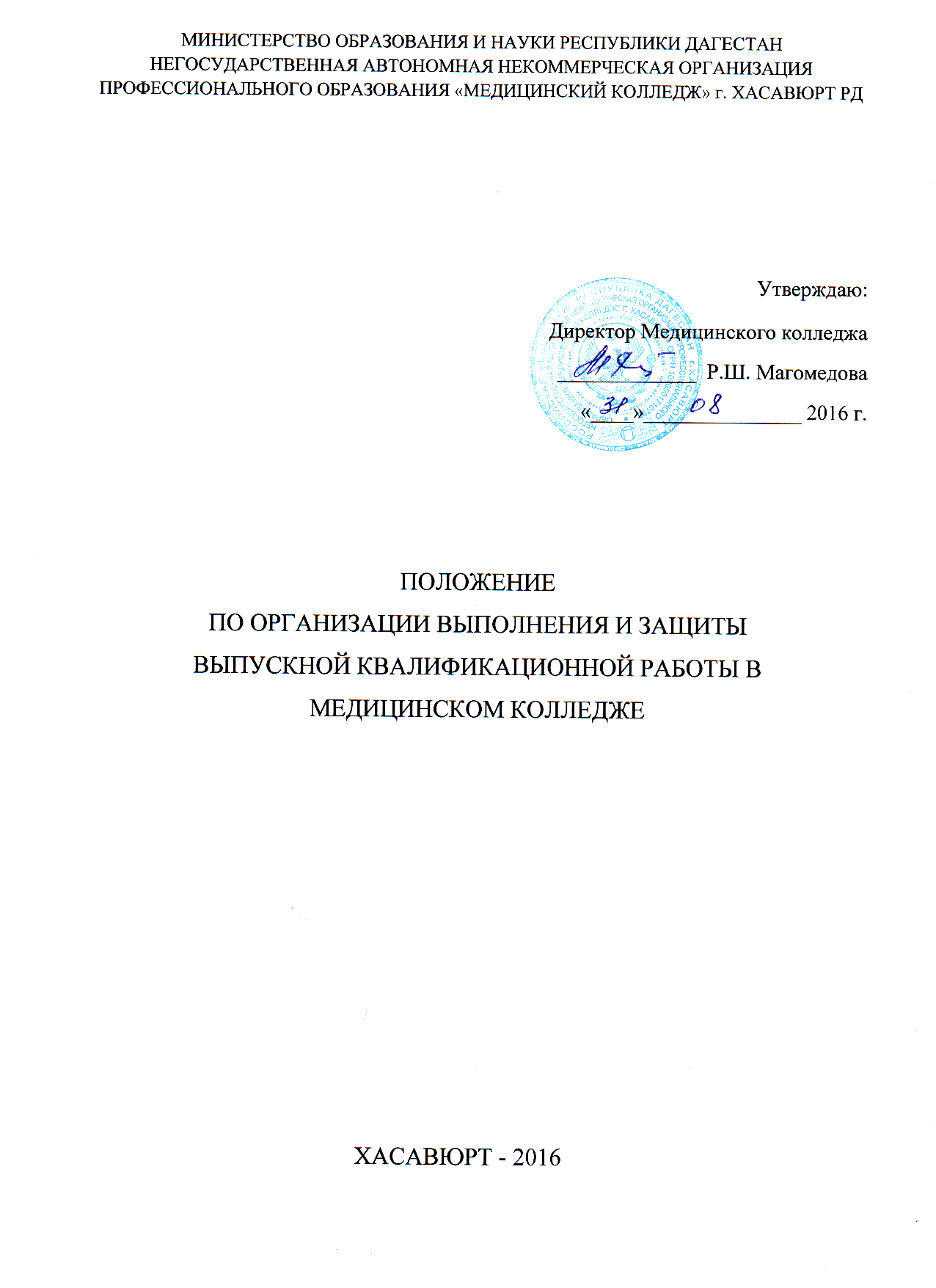 Общие положения1.1. Положение о выпускной квалификационной работе (далее - ВКР) в государственном бюджетном образовательном учреждении высшего профессионального образования НАНОПО  Медицинский колледж г. Хасавюрт РД (далее – Колледж) по специальностям 31.02.01 Лечебное дело, 31.02.02 Акушерское дело, 34.02.01 Сестринское дело, 31.02.05 Стоматология ортопедическая разработано в соответствии со ст. 59 ФЗ «Об образовании в Российской Федерации» от 29.12.2013 № 273-ФЗ, приказом Министерства образования и науки РФ от 14 июня 2013 г. N 464 «Об утверждении Порядка организации и осуществления образовательной деятельности по образовательным программам среднего профессионального образования», приказом Министерства образования и науки Российской Федерации от 16.08.2013г. № 968 «Об утверждении Порядка проведения государственной итоговой аттестации по образовательным программам среднего профессионального образования», Федеральными государственными образовательными стандартами среднего профессионального образования (далее – ФГОС СПО), 1.2.Цель данного положения - регламентация порядка организации, оформления и защиты выпускной квалификационной работы (далее - ВКР) в Колледже.1.3.В Колледже по специальностям формой государственной итоговой аттестации является защита ВКР, которая является обязательным испытанием для студентов последних курсов обучения.1.4. Выпускная квалификационная работа — самостоятельная творческая работа студентов, обучающихся по программам подготовки специалистов, выполняемая ими на последнем, выпускном курсе.1.5. ВКР является самостоятельной работой студента, на основании которой государственная экзаменационная комиссия (далее - ГЭК) решает вопрос о присвоении выпускнику квалификации специалиста. 1.6. Целью ВКР является:- систематизация, закрепление, углубление и расширение теоретических и практических знаний по специальности и применение этих знаний при решении конкретных задач в области практического здравоохранения;- развитие навыков самостоятельной работы и овладение методикой исследования при решении разрабатываемых в дипломной работе (проекте) проблем и вопросов;- определение уровня подготовки студента к самостоятельной работе в современных условиях.1.7.ВКР должна иметь актуальность, новизну и практическую значимость.1.8.Период выполнения ВКР состоит из нескольких этапов:- ознакомление с основными требованиями, предъявляемыми к дипломным работам;- выбор и закрепление темы ВКР;- разработка и утверждение плана - задания на ВКР;- сбор материала для ВКР на объекте практики (МО);- написание и оформление ВКР;- рецензирование ВКР;- защита ВКР на заседании Государственной аттестационной комиссии (ГАК).1.9. ВКР - это самостоятельная творческая работа, поэтому студент несет персональную ответственность за:- выполнение календарного плана;- самостоятельность выполнения ВКР;- достоверность представленных данных и результатов;- оформление, структуру и содержание ВКР в соответствии с методическими рекомендациями по выполнению ВКР;- соответствие предоставленных комиссии электронных версий (ВКР, презентационных материалов и доклада) бумажным версиям документов;- исправление недостатков в ВКР, выявленных руководителем и консультантом;- достоверность представленных в информационных источниках ссылок на Интернет; 1.10.ВКР выполняются в срок, регламентированный ФГОС СПО согласно учебными планами по основным профессиональным образовательным программам.	1.11.Выполнение ВКР, ее написание и оформление организовывается в Колледже  в ходе преддипломной (квалификационной) практики по специальностям:  31.02.01 - Лечебное дело –4 недели;31.02.02 – Акушерское  дело – 4 недели;34.02.01 - Сестринское дело – 4 недели;31.02.05 – Стоматология ортопедическая –  8 недель.2.Организация выполнения выпускной квалификационной работы и система оплаты2.1.Профессионально значимая тематика дипломной работы определяется преподавателями цикловых методических комиссий (далее – ЦМК) по возможности совместно со специалистами других образовательных учреждений, организаций здравоохранения, заинтересованных в разработке данных тем, согласовывается с руководителем базы практики (работник медицинской организации, аптечного учреждения), на которой предполагается выполнение ВКР. Тематика выпускных квалификационных работ должна ежегодно обновляться, соответствовать содержанию одного или нескольких профессиональных модулей, входящих в образовательную программу среднего профессионального образования, отвечать современным требованиям развития науки и  практического здравоохранения.2.2.Руководителей выпускных квалификационных работ назначает директор2.3. Закрепление тем выпускных квалификационных работ (с указанием руководителей) за студентами оформляется приказом директора.2.4. Общими руководителями ВКР являются заместитель директора по учебной работе и заведующий отделениями, которые организуют выпускное квалификационное проектирование в колледже:контролируют проведение консультаций;координируют деятельность дипломника;разрешает конфликтные ситуации при их наличии; организуют защиту ВКР с последующим обсуждением в Колледже.2.5.ЦМК обеспечивает методическое руководство ВКР:определяет, ежегодно обновляет и утверждает тематику выпускных квалификационных работ;подбирает руководителей ВКР, оказывает практическую помощь выпускникам  и руководителям;рассматривает вопросы, связанные с написанием дипломных работ на заседаниях ЦМК.2.6.Студент имеет право уточнять и изменять формулировку темы с учётом конкретных возможностей и интересов.2.7.Общее руководство и контроль хода выполнения выпускной квалификационной работы осуществляет руководитель ВКР из числа преподавателей профессиональных модулей, которым хорошо известны интересы, возможности и индивидуальные особенности личности студента, а также может быть назначен консультант, являющийся специалистом данного профиля на базе учреждения здравоохранения.2.8. Основными функциями руководителя ВКР являются:- составление плана-задания ВКР-консультирование по вопросам содержания и последовательности выполнения ВКР; - помощь студенту в выборе наиболее рациональных способов работы и обработки результатов исследования; - проведение совместной работы со студентом и консультантом (Приложение 4);  - оказание студенту помощи в разработке календарного плана выполнения ВКР (Приложение 5);  - оказание помощи студенту в подборе необходимых источников и  литературы;  - оказание помощи студенту в оформлении ВКР;  - контроль хода выполнения ВКР и оказание помощи по вопросам ее организации и содержания на каждом этапе;  - составление письменного отзыва на дипломную работу (Приложение 7).К каждому руководителю может быть одновременно прикреплено не более 8 студентов. 2.9. Задание на выпускную квалификационную работу выдаются студенту не позднее, чем за две недели до начала преддипломной (квалификационной) практики.Задания на выпускную квалификационную работу сопровождаются консультацией, в ходе которой разъясняются назначение и задачи, структура и объем работы, принципы разработки и оформления, примерное распределение времени на выполнение отдельных частей ВКР.2.10. Студент в течение 2 недель с момента утверждения темы обязан обратиться к руководителю.2.13. По завершении выполнения студентом ВКР  руководитель подписывает ее, не позднее, чем за три недели до ее защиты.2.11. Основными функциями консультанта выпускной квалификационной работы или проекта являются:организация оптимальной практической базы для выполнения ВКР, налаживание деловых контактов на объектах;предоставление документальных материалов практического здравоохранения, лабораторных данных объектов контроля;помощь в изучении и использовании деловой документации;контроль хода выполнения ВКР и оказание помощи по вопросам ее организации и содержания на каждом этапе;составление письменного отзыва на дипломную работу (Приложение 8) передача письменного отзыва руководителю ВКР не позднее 3-х недель до защиты ВКР.2.12. Для получения дополнительной объективной оценки дипломная работа, допущенная к защите, направляется на внешнее рецензирование (Приложение 9).  К рецензированию  могут привлекаться преподаватели учебного заведения и представители практического здравоохранения по профилю работы.  Список рецензентов согласовывается и утверждается приказомдиректора Колледжа. 2.13.Рецензия на дипломную работу должна включать:заключение о соответствии содержания работы заявленной теме;оценку полноты разработки вопросов, заявленных в плане работы;оценку практической значимости работы;оценку практической и теоретической подготовки студента, проявленной во время выполнения ВКР;оценку качества оформления ВКР;заключение об актуальности работы, возможности использования ее результатов для практического здравоохранения и оценку работы в целом.2.14. Руководитель ВКР предоставляет в учебную часть выпускные квалификационные работы, отзывы руководителей, консультантов, рецензии за 7 дней до защиты ВКР.2.15.Система оплаты за дипломное проектирование – почасовая, по фактически затраченному времени в рамках графика учебного процесса. Расчет часов за дипломное проектирование закладывается в смету государственной аттестации самостоятельно, согласно следующим рекомендациям (Приложение 6):- Руководитель ВКР  – не более 16 часов на одну ВКР;- Рецензент – не более 5 часов за 1 ВКР;Организация деятельности студента над выпускной квалификационной работой3.1.ВКР должна  носить преимущественно  практический характер. Объем ВКР должен составлять не менее 35 страниц печатного текста (не более 50).3.2.Разработка дипломной работы осуществляется преимущественно на конкретных материалах учреждений здравоохранения и исходит из реальных задач, стоящих перед практическим здравоохранением.3.3.В дипломной работе студенту необходимо обобщить полученные знания за годы обучения в колледже, использовать отечественную и зарубежную информацию и дать на этой основе продуманное решение поставленной задачи.3.4.Студенческие выпускные квалификационные работы должны иметь, как правило, практическую направленность.3.5.Не позднее, чем за две недели до начала  преддипломной практики, студент получает «Задание на выполнение ВКР» (Приложении 4). Задание составляется и подписывается руководителем ВКР, утверждается заместителем директора по учебной работе. Принятие задания к исполнению подтверждается подписью студента  с указанием даты.3.6.Формулировка целей и задач ВКР. Цели и задачи должны соответствовать теме, быть конкретны и направлены на конечный практический результат.3.7.Составление календарного плана ВКР. Студент разрабатывает план ВКР, раскрывающий ее содержание и последовательность изложения (Приложение 5).3.8.Выполнение ВКР при консультативной помощи руководителя и консультанта. Для успешного выполнения ВКР студент должен владеть методами исследования. Важнейшие методы исследования, применяемые студентом в процессе написания дипломной работы, следующие: изучение литературных и других источников, наблюдение, изучение опыта работы, беседы, анкетирование, математические методы обработки количественных результатов. 3.9.Анализ полученных данных и выработка решений. Студент систематизирует и анализирует результаты исследований. Для студента проблема должна стать исчерпывающе понятной как с качественной, так и с количественной стороны.Требования к структуре и оформлению ВКР4.1.К ВКР предъявляются следующие требования:- актуальность темы, соответствие ее современному состоянию и перспективам развития медицины, практического здравоохранения;- изучение и анализ научной литературы по разрабатываемой теме;- изучение истории исследуемой проблемы;- четкая характеристика предмет изучения, целей, задач и методов исследования;  - описание и анализ результатов исследования;-обобщение результатов, обоснование выводов и практических  рекомендаций.4.2. Для грамотного описания основных разделов ВКР необходимо использовать понятийный аппарат (Приложение 1).Дипломная работа состоит из следующих разделов: - титульный лист (Положение 10);  - оглавление (Положение 11);- введение: актуальность, теоретическая и практическая значимость избранной темы, цели, задачи, предмет, методы исследования, литературный обзор: история вопроса, уровень разработанности проблемы в теории и практике;- основное содержание работы, состоящее из нескольких глав, включает теоретическую и практическую часть; - заключение: выводы, рекомендации и предложения по практическому использованию  полученных результатов;- список использованных источников и литературы (Приложение 12); - приложения.Введение содержит четкое и краткое обоснование выбора темы дипломной работы, ее актуальность, формулировку целей, задач, предмета, объекта исследования, описание методов исследования, литературный обзор: история вопроса, уровень разработанности проблемы в теории и практике.Рекомендуется оформлять введение на заключительном этапе работы, когда уже будут получены результаты и сопоставлены с целями.В основной части излагаются теоретические основы и краткая история поставленной проблемы. Дается характеристика состояния проблемы на основе критического анализа литературы и изучения практики. Описываются проведенные исследования и  наблюдения. Дается анализ собранного материала, делаются обобщения. В тексте следует помещать необходимый графический и иллюстративный материал, однако, не перегружая им основную часть и вынося некоторый материал в приложения.Заключение содержит итоги работы, важнейшие выводы, сделанные на основании выполненной работы и предложения, указывается их практическая и теоретическая значимость в здравоохранении. Важнейшие требования к заключению – краткость, обстоятельность, убедительность.Приводимый в дипломной работе список использованных источников и литературы свидетельствует об объеме использованных студентом литературных источников, уровне изучения состояния исследуемой проблемы и навыков работы с литературой. Список литературы может состоять из  следующих разделов: официально-документальные материалы, специальная литература, авторефераты, диссертации, архивные материалы. В списке применяется общая нумерация литературных источников. Составляется список в алфавитном порядке фамилий авторов в каждом из разделов.Приложения оформляются на отдельных листах, содержит материал вспомогательного характера, который иллюстрируют содержание работы (протоколы исследования, диаграммы, таблицы, фотоматериалы)4.3.Работа начинается с титульного листа, где указаны полные реквизиты учреждения, на базе которого осуществляется разработка ВКР, и сведения о разработчике и руководителе ВКР.Образец оформления титульного листа размещен в Приложении 10.Формат бумаги – А-4 (210 х ). Ориентация книжная. Параметры страницы в меню «Файл» (поля: левое – 30мм, правое – 10 мм, верхнее – 25мм и нижнее – 20мм). Положение переплета – слева.Отсчет страниц начинается с титульного листа. Номер страницы ставится по центру нижнего поля листа, начиная с листа «Оглавление», которое нумеруется цифрой 2. Номер страницы на титульном листе не ставится. Нумерация страниц в приложениях продолжает нумерацию основного текста. Заголовки структурных частей ВКР (ОГЛАВЛЕНИЕ, ВВЕДЕНИЕ, ТЕОРЕТИЧЕСКАЯ ЧАСТЬ, ГЛАВА, ПРАКТИЧЕСКАЯ ЧАСТЬ, ЗАКЛЮЧЕНИЕ, ПРЕДЛОЖЕНИЯ, СПИСОК ИСПОЛЬЗОВАННЫХ ИСТОЧНИКОВ И ЛИТЕРАТУРЫ, ПРИЛОЖЕНИЯ) пишутся прописными (заглавными) буквами, с выравниванием по центру. Шрифт Times New Roman, кегль (размер шрифта) – 14, полужирный, междустрочный интервал полуторный. В тексте работы названия глав полностью пишутся прописными буквами, кегль (размер шрифта) – 14, полужирный, междустрочный интервал полуторный. Термины научного аппарата исследования во введении (противоречие, проблема, тема, гипотеза (для научно-исследовательских работ), объект, предмет, цель, задачи) выделяются полужирным шрифтом. Рекомендации по формулировке научного аппарата приводятся в Приложении 2.Заголовок параграфа отделяется от заголовка одной пустой строкой при полуторном интервале. Текст отделяется от заголовка параграфа одной пустой строкой при полуторном интервале. Выравнивание по центру. В конце наименования главы точка не ставится. Перенос слов не допускается.Главы нумеруются по всей работе арабскими цифрами, номер главы отделяется от названия точкой. Новая глава, как и другие структурные элементы работы (кроме параграфов), начинается с нового листа. Параграфы нумеруются арабскими цифрами в пределах каждой главы. Номер параграфов состоит из номера главы и собственного номера параграфа, разделенных точкой. Номер параграфа отделяется от названия точкой. Заголовки параграфов оформляют строчными (кроме первой буквы – прописной) буквами, шрифт – полужирный. В конце заголовка точку не ставят. Подчеркивать заголовки и переносить слова в заголовках не допускается. Выравнивание по центру. Не разрешается оставлять заголовки в нижней части страницы, помещая текст на следующей странице.Параметры шрифта текста работы (в меню «Формат»): Шрифт Times New Roman, начертание – обычный, кегль (размер шрифта) – 14. Междустрочный интервал полуторный. Выравнивание по ширине. Абзацный отступ (красная строка) – . Цвет текста – Авто или Черный. Текст печатается с одной стороны листа. В тексте используются кавычки «елочки». Из всех общепринятых сокращений в ВКР используется только сокращение «и т.д.», а все остальные – пишутся полностью. При обозначении века используются только римские цифры. Например: «XX век». Инициалы и фамилия пишутся без пробелов. Например: «А.П.Чехов».При оформлении таблиц, размещаемых как внутри текста, так и на отдельных листах, строка «Таблица 1» выравнивается по правому краю листа. В следующей строке пишется название таблицы без кавычек и точки в конце. Название таблицы не выделяется полужирным и выравнивается по центру. При наличии в тексте единственной таблицы номер ей не присваивается. Если таблица не умещается на одной странице, ее колонки нумеруются, и на следующей странице повторяется строка с номерами колонок без повторения их названия.В ячейках таблицы: допускается применять размер шрифта меньший, чем в основном тексте (12-13); применяется одинарный интервал; не должно быть абзацного отступа; цифровые значения выравниваются по центру, буквенные – по левому краю; центровка производится по горизонтали и вертикали; заголовки колонок и строк таблицы пишутся с прописной буквы, а подзаголовки колонок – со строчной (если они составляют одно предложение с заголовком).При оформлении иллюстративного материала (графиков, диаграмм, фотографий), размещенных как внутри текста, так и на отдельных листах, под иллюстративным материалом пишется слово «Рис.», проставляется его номер арабской цифрой, после которой ставится точка, и с прописной буквы пишется название и, при необходимости, поясняющий текст. Название рисунка выравнивается по центру. Точка в конце названия рисунка не ставится. При наличии в тексте единственного рисунка номер ему не присваивается.Для таблиц и рисунков, размещенных в основном тексте работы, допустима только сквозная нумерация (отдельная для таблиц и отдельная для рисунков) арабскими цифрами по всему тексту. После названия рисунка и после таблицы всегда пропускается одна строка.Таблицы и рисунки должны размещаться сразу после ссылки (первого упоминания) на них в тексте на данном листе или (если это невозможно) в начале следующего. Ссылка дается по типу «рис.1» в скобках или без них в зависимости от контекста предложения. При всех последующих ссылках на таблицу или рисунок эти ссылки дают с сокращенным словом «смотри». Например: «(см. рис. 2)». Сокращения «табл.» и «рис.» применяют в тех случаях, когда таблицы и рисунки имеют номера.В приложения выносятся поясняющие основной текст материалы, разрывающие этот текст более чем на один лист. Каждое приложение начинается с нового листа с указанием в правом верхнем углу слова «ПРИЛОЖЕНИЕ» прописными буквами полужирным. Приложение должно иметь заголовок, который помещается симметрично материалу приложения и пишется прописными буквами полужирным. Если приложений больше, чем одно, все они нумеруются арабскими цифрами без знака №. Например: «ПРИЛОЖЕНИЕ 1». В следующей строке с прописной буквы пишется название приложения. Название выделяется полужирным, выравнивается по центру. Точка после названия приложения не ставится.Иллюстративный материал и таблицы, размещенные в приложении (например, серия фотоматериалов), имеет свою (только для данного приложения) нумерацию. Например: «Рис.1, Рис.2 и т.д.»При оформлении текстов в приложениях допускается применять меньший размер шрифта, чем в основном тексте (11-13) и одинарный интервал.Ссылки на приложения в тексте выпускной квалификационной работы обязательны и оформляются аналогично ссылкам на таблицы и рисунки.Оформление ссылки на использованный источник осуществляется в конце предложения в квадратных скобках с указанием номера книги (источника) в списке источников и литературы, а при дословном цитировании, и с указанием номера страницы, с которой взята цитата. Например: «[4, с.25]». Точка в предложении со ссылкой на источники ставится после ссылки за квадратными скобками.Библиографическое описание источников в списке источников и литературы осуществляется в соответствии с ГОСТом 7.1-2003 «Библиографическая запись. Библиографическое описание» (Приложение 12).Документы в списке источников и литературы должны быть расположены в следующей последовательности:правительственные документы федерального уровня (законы, постановления, приказы, распоряжения);правительственные документы краевого и областного уровня (законы, постановления, приказы, распоряжения);стандарты и технические регламенты;книги и статьи на русском языке (по алфавиту фамилий авторов или названий в случае отсутствия автора);книги и статьи на иностранном языке (по алфавиту фамилий авторов или названий в случае отсутствия автора);электронные ресурсы локального доступа;электронные ресурсы удаленного доступа.В выпускной квалификационной работе не рекомендуется вести изложение от первого лица единственного и множественного числа: «Я считаю», «По моему мнению», «Мы имеем» и т.п. Допускаются обороты с сохранением первого лица множественного числа, в которых исключается местоимение «мы», т.е. фразы строятся с употреблением слов: «Наблюдаем», «Устанавливаем», «Имеем», «На наш взгляд», «По мнению автора», «На основе выполненного анализа можно утверждать» и т.п.В выпускной квалификационной работе должно быть соблюдено единство стиля и системы изложения.Окончательно оформленная дипломная работа брошюруется в специальной папке.Защита ВКР5.1.Защита ВКР проводится на открытом заседании ГАК с участием не менее двух третей состава комиссии. За две недели до защиты ВКР составляется расписание ГИА.5.2.Участие рецензента на защите не является обязательным.5.3.На защиту выпускной квалификационной работы отводится до 0,5 часа. На защите студент делает краткое сообщение (до10 мин.), в котором излагаются мотивы выбора темы, характеризуются поставленные цели и задачи, предмет и методы исследования, полученные результаты и выводы, обосновываются предложения. Защита ВКР обязательно сопровождается мультимедийной презентацией (Приложение 13).Затем зачитываются отзывы руководителя и рецензента, заслушиваются ответы студента на замечания, сделанные в рецензии и отзыве руководителя ВКР. Далее студенту может быть задан любой вопрос по теме. 5.4. Решение ГЭК об оценке ВКР и присвоении квалификации принимается на закрытом заседании. Путем открытого голосования простым большинством голосов членов комиссии (голос председателя является решающим при равном количестве «за» и «против») дается оценка каждой защите по пятибалльной системе «отлично», «хорошо», «удовлетворительно», «неудовлетворительно». ВКР оценивается в соответствии со следующими критериями:5 «отлично» – избранная тема актуальна, в работе использованы различные  методы исследования, представлено глубокое теоретическое обоснование темы, определена практическая значимость работы, работа написана хорошим литературным языком, выстроена в точной логической последовательности; содержание доклада последовательное, логичное, конкретное, свободное владение профессиональной терминологией, студент грамотно и четко отвечает на вопросы членов комиссии, оформление ВКР выполнено в соответствии с требованиями, отзывы рецензента и руководителя положительные;4 «хорошо» – в работе использованы однотипные методы исследования, работа содержит достаточно глубокое теоретическое обоснование темы, определена практическая значимость работы, содержание доклада последовательное, логичное, конкретное, свободное владение профессиональной терминологией, затруднение с ответами на вопросы членов комиссии, отступление от требований к оформлению ВКР, отзывы рецензента и руководителя положительные;3 «удовлетворительно» – в работе использованы однотипные методы исследования, работа содержит достаточное теоретическое обоснование темы, определена практическая значимость работы, содержание доклада непоследовательное, неконкретное, затруднения  с ответами на вопросы членов комиссии, отступления от требований  к оформлению ВКР, имеются замечания к содержанию  и оформлению работы со стороны рецензента и руководителя;2 «неудовлетворительно» – вместо теоретического и практического исследования в работе содержатся только выписки из литературных источников, не проведены практические исследования, содержание доклада непоследовательное, неконкретное, студент плохо ориентируется в представленном материале, имеются замечания к содержанию и оформлению работы со стороны рецензента и руководителя.Матрица оценки выпускной квалификационной работы приводится в Приложении 14. 5.5.Оценки  за ВКР объявляются студентам в день защиты после оформления протоколов заседания комиссии, которые составляются отдельно на каждого студента. Протоколы подписываются председателем, заместителем председателя, ответственным секретарём и всеми членами комиссии и хранятся в архиве Колледжа. Образцы рабочей ведомости заседания государственной аттестационной комиссии и протокола заседания ГЭК представлены в Приложениях 15 и 16.5.6.Решение ГЭК об оценке ВКР и о присвоении квалификации студентам, защитившим дипломные проекты, оформляется приказом директора.5.7.Студенту, получившему оценку «неудовлетворительно» при защите ВКР, выдается справка об обучении в колледже. 5.8. Студенты, не прошедшие государственной итоговой аттестации или получившие на итоговой аттестации неудовлетворительные результаты, при восстановлении в число студентов колледжа, повторно проходят государственную итоговую аттестацию. Студентам, которые не защитили ВКР по уважительной причине (по медицинским показаниям или в других исключительных случаях, документально подтвержденных), администрацией предоставляется возможность прохождения ГИА без отчисления из колледжа. Дополнительные заседания ГИА организуются не позднее четырех месяцев после подачи заявления студентов, не прошедшем ГИА по уважительной причине.5.9.Лучшие ВКР представляются на студенческие научные конференции, конкурсы, публикуются или могут быть использованы в качестве учебных пособий.Заключение.Введение выпускной квалификационной работы позволяет решать задачи завершающего этапа в подготовке средних медицинских работников:систематизировать, закрепить и расширить знания и умения по специальности, применить их при решении конкретных профессиональных задач; выяснить степень готовности выпускника к самостоятельной профессиональной деятельности;обучить методике исследования и экспериментирования, оценить возможности студента в этой области;научить публично выступать по результатам профессиональной деятельности, аргументировано отстаивать и защищать свою позицию.Приложение 1ПОНЯТИЙНЫЙ АППАРАТВЫПУСКНОЙ КВАЛИФИКАЦИОННОЙ РАБОТЫ Автопрезентация – представление экзаменационной комиссии результатов собственной деятельности – курсовой или дипломной работы – и их публичная защита.Автореферат – предельно сжатое изложение текста своей работы, представленной к защите. Для студента – это текст выступления на защите курсовой или дипломной работы. В автореферате проводится самоанализ проделанной работы: кратко излагается научный аппарат, пути решения поставленной проблемы и полученный результат.Актуальность темы – степень ее важности в данный момент и в данной ситуации для решения данной проблемы (задачи, вопроса). Акцентирование текста – процесс выделения в тексте наиболее значимых понятий, терминов, положений. Это всеобщий прием создания научного текста при написании параграфов. Делается это выделением (подчеркиванием) необходимых слов, положений, но главное – благодаря более подробному описанию главной мысли и подчинению ей всех остальных.Анализ – метод исследования, который позволяет расчленить или разложить предмет исследования (объект, свойства) на составные части.Аналогия – рассуждение, в котором из сходства двух или нескольких объектов по некоторым признакам делается вывод об их сходстве.Анкетирование – сбор информации посредством опросного листа с серией определенных вопросов, отвечая на которые человек дает информацию о себе, своих интересах, отношениях, занятиях. Полученный путем анкетирования материал должен подвергаться статистической и качественной обработке, а также теоретической интерпретации.Аспект – угол зрения, под которым рассматривается объект (предмет) исследования.Введение – вступительная часть текста, книги, ориентирующая читателя в дальнейшем содержании.Валидность метода исследования – соответствие метода поставленной цели его использования: выявлять именно то, что необходимо исследователю.Виды анализа – это специфика его применения при изучении теоретического и иного материала. Различают следующие виды анализа: аспектный, критический, понятийный, проблемный, системный, структурный, функциональный и др. Виды (жанры) научной литературы – условное деление научной литературы на теоретические, методические и справочные издания. Теоретические – тезисы, научные и научно-популярные статьи, монографии, авторефераты диссертаций, научные отчеты. Методические – учебники и учебные пособия, методические разработки, рекомендации.Внедрение – это практическое воплощение в жизнь какой-либо идеи. Студент, осуществляя формирующий эксперимент, внедряет в практику конкретных людей, свои идеи, подходы, методы работы. Выборка – определение единиц исследования. Это может быть выборка медицинского персонажа, отделение лечебного учреждения и т.д. Выборка позволяет ограничить исследование и сделать его доступным, из всей генеральной совокупности специально подобрать необходимый «материал».Генеральная совокупность – тот класс явлений или человеческая общность, которые изучает исследователь на примере выборочной совокупности. При этом предполагается, что выбранная для изучения совокупность явлений, фактов или людей идентична общей генеральной совокупности.Гипотеза – составная часть научного аппарата исследования, выполняемого в рамках дипломной работы, заключающая в себе предположение о возможных результатах действия того или иного фактора или условиях достижения целей. Гипотеза разрабатывается только на основе уже выработанной цели, и после определения предмета исследования. Она используется, чтобы объяснить пути и средства разрешения противоречий. Гипотеза нуждается в доказательстве, чему и посвящается все исследование. Различают гипотезы о развитии существующей теории, о проверке существующей теории, о разработке новых идей.График – наглядное изображение соотношения величин, их функциональной взаимозависимости с помощью геометрических и арифметических средств – чисел, плоскостей, точек, линий и т.д. График имеет систему координат: горизонтальную ось абсцисс и вертикальную ординат. На каждой из них наносятся шкалы измерения зависимости изучаемых величин. Их пересечения показывают динамику изменения зависимости изучаемых величин. Дедуктивный метод – метод познания, состоящий в поиске сначала общей идеи, теории и затем – в добывании фактов для их доказательства или иллюстрации. Это метод движения от общего к частному.Доступность исследования – принцип выбора темы исследования, обозначающий учет внешнего фактора: наличие и доступность научной литературы, экспериментальной базы, достаточность умений, накопленных исследователем для выполнения работы. Естественный эксперимент – эксперимент, проводящийся в естественных условиях, когда испытуемые продолжают свою привычную жизнедеятельность и часто не знают, что за ними ведется наблюдение. Такой эксперимент позволяет получить наиболее объективные данные и сближает теорию с практикой. Заголовок – название подраздела печатного издания. Задачи формулируются после разработки гипотезы, поскольку только гипотеза определяет, по какому пути идет исследователь, стремясь достичь поставленной цели.Замысел – задуманный и мысленно составленный план действий или план предстоящей исследовательской работы. Это намерение к действию. Замыслом является проект курсовой или дипломной работы в виде разработанного научного аппарата. Знание – языковая форма отражения действительности и способов ее познания и преобразования. Знание существует в форме понятий, законов, суждений, идей, теорий, учений, принципов, формул, событий, фактов и т.д. Знание амбивалентно, т.е. двойственно: оно черпается из книг, а также из познания реальной жизни. Дидактическим эквивалентом знаний в курсовой и дипломной работах выступает их содержание. По нему судят, каким знанием по данному вопросу обладает студент, как он его освоил. Здесь знание – это результат учебной деятельности студента.Индуктивный метод – такой метод изучения явлений, когда сначала собираются и описываются их частные признаки и проявления, а затем после обобщения выводятся общие признаки и свойства. Это движение поиска от частного к общему. Интеграция – это действие по созданию связей, зависимостей между суждениями, положениями, идеями, теориями между разным по природе знанием об одном и том же. Информация:- обзорная – вторичная информация, содержащаяся в обзорах научных документов;- реферативная – вторичная информация, содержащаяся в первичных научных документах;- справочная – вторичная информация, представляющая собой систематизированные краткие сведения в какой-либо области знаний. Исследование научное – процесс выработки новых научных знаний, один из видов познавательной деятельности. Характеризуется объективностью, доказательностью и точностью.Концепция – система взглядов на что-либо, основная мысль, когда определяются цели и задачи исследования и указываются пути его ведения.Краткое сообщение – научный документ, содержащий сжатое изложение результатов (иногда предварительных), полученных в итоге научно-исследовательской или опытно-конструкторской работы. Назначение такого документа – оперативно сообщить о результатах выполненной работы на любом ее этапе. Компиляция – несамостоятельность при выполнении курсовой или дипломной работы, списывание либо с научных источников, либо с чьей-то ранее выполненной работы. Это прямое заимствование чужого текста.Корреляционный анализ – метод установления взаимосвязей, взаимовлияний независимых и зависимых переменных в эксперименте. С его помощью устанавливается, как изменение одних показателей влечет за собой изменение других. Метод исследования – способ применения старого знания для получения нового знания. Является орудием получения научных фактов.Методология научного познания – учение о принципах, формах и способах научно-исследовательской деятельности. Наука – сфера человеческой деятельности, функцией которой является выработка и теоретическая систематизация объективных знаний о действительности. Одна из форм общественного сознания. Научная новизна исследования – определение вклада исследовательской деятельности студента в науку. Для этого путем самостоятельной экспертизы проведенного исследования в работе студентом выделяется та часть, которая дополняет, уточняет или изменяет ранее имеющиеся научные данные.Научный аппарат исследования – перечень последовательных действий, определяющих границы, направление и характер исследования.Научный факт – событие или явление, которое является основанием для заключения или подтверждения. Является элементом, составляющим основу научного знания.Обзор – научный документ, содержащий систематизированные научные данные по какой-либо теме, полученные в итоге анализа первоисточников. Знакомит с современным состоянием научной проблемы и перспективами развития.Объект исследования – процесс или явление, порождающие проблемную ситуацию и избранные для изучения. Например, сестринский процесс, деятельность медицинской сестры и др. Оппонент – лицо, критически оценивающее результаты исследовательской деятельности студента – исследователя. Официальное оппонирование как рецензирование введено для дипломных работ. Неофициальное оппонирование возможно при защите курсовых, где оппонентами становятся сами студенты. Отзыв – форма оценивания стиля и характера исследовательской деятельности студента, его отношение к работе, организационной культуры, но не самой работы. Отзыв дается научным руководителем.Понятийно-терминологический аппарат исследования – совокупность научно обоснованных терминов-понятий, используемых студентом в своем исследовании и при его описании в курсовой и выпускной квалификационной работе.Предмет исследования – все то, что находится в границах объекта исследования в определенном аспекте рассмотрения. Это конкретная проблема в теме курсовой работы, которая находится в границах объекта исследования. Предметом исследования могут быть содержание, формы и методы медицинского воздействия, этапы сестринского процесса, отношения между пациентом и медицинской сестрой и т.д.Понятие – есть мысль, в которой отражаются отличительные свойства предметов и отношения между ними. Практическая значимость исследования есть определение востребованности результатов исследования, конкретного потребителя и его рабочего места, где будет полезно применение данной работы. Введение должно быть по возможности кратким (до 5 страниц). Принцип – основное, исходное положение какой-либо теории, учения, науки.Проблема – крупное обобщенное множество сформулированных научных вопросов, которые охватывают область будущих исследований. Различают следующие виды проблем:- исследовательская – комплекс родственных тем исследования в границах одной научной дисциплины и в одной области применения;- комплексная научная – взаимосвязь научно-исследовательских тем из различных областей науки, направленных на решение важнейших народнохозяйственных задач;- научная – совокупность тем, охватывающих всю научно-исследовательскую работу или ее часть; предполагает решение конкретной теоретической или опытной задачи, направленной на обеспечение дальнейшего научного или технического прогресса в данной отрасли.Рандомизация – выравнивание исходных условий проведения эксперимента с участием экспериментальных и контрольных групп. Обе группы должны быть сходными по важнейшим характеристикам.Репрезентативность – возможность применения результатов эксперимента, проведенного на малых группах, в сходных группах большей численности. Это допустимость распространения выводов небольшого исследования на другие явления такого же класса. Чем выше репрезентативность, тем ценнее исследование. Самостоятельная экспертиза – критический анализ собственной работы и определение ее научной новизны и практической значимости.Теория – учение, система идей или принципов. Совокупность обобщенных положений, образующих науку или ее раздел. Она выступает как форма синтетического знания, в границах которой отдельные понятия, гипотезы и законы теряют прежнюю автономность и становятся элементами целостной системы. Цель исследования – словесно-логическое описание представления о результате исследования, того, что ожидается в итоге сложной исследовательской работы.Цитата – дословная выдержка из какого-либо авторского текста с указанием источника и цитируемой страницы. Цитаты вставляются для иллюстрации позиций как объект анализа, как способ доказательства.Приложение 2РЕКОМЕНДАЦИИ ПО ФОРМУЛИРОВКЕ ХАРАКТЕРИСТИК ИССЛЕДОВАНИЯДля того чтобы проверить, правильно ли сформулированы основные характеристики исследования, постарайтесь ответить на следующие вопросы:при выявлении проблемы исследования: что надо изучить (сделать) из того, что ранее не было изучено (сделано)?при выборе темы исследования: отражена ли проблема исследования в его названии?при обосновании актуальности: почему эту проблему необходимо изучать (решать) именно сегодня?при определении объекта исследования: что будет исследоваться?при определении предмета исследования: какие новые отношения, свойства, аспекты, стороны, функции и т.д. объекта подлежат исследованию,  углубленному изучению или преобразованию?при формулировке цели исследования: какой результат вы намерены получить в ходе исследования (решения проблемы)?при определении задач исследования: что нужно сделать, чтобы цель была достигнута? (В каждом параграфе, как правило, решается не более одной задачи). Позволяет ли последовательное решение этих задач достичь поставленной цели? при выдвижении гипотезы исследования (в случае написания работы научно-исследовательского характера): каким из возможных путей следует идти, чтобы достичь цели исследования?Приложение 3Заместителю директора по учебной работе(Ф.И.О.)студента курса, группы__________________ специальности ________________________ форма обучения________________________(очная, очно-заочная)(Ф.И.О. студента)ЗАЯВЛЕНИЕПрошу утвердить тему моей выпускной квалификационной работы _______________________________________________________________________________________________________________________________________________________________________________________________________________Подпись студента ______________/____________________(подпись)     (расшифровка подписи)Подпись руководителя ВКР __________________/_________________(подпись) 		(расшифровка подписи)Зам. директора по УР _____________ / ___________________________(подпись)			(Ф. И.О.)Приложение 4НЕГОСУДАРСТВЕННАЯ АВТОНОМНАЯ НЕКОММЕРЧЕСКАЯ ОРГАНИЗАЦИЯ ПРОФЕССИОНАЛЬНОГО ОБРАЗОВАНИЯ «МЕДИЦИНСКИЙ КОЛЛЕДЖ»   г. ХАСАВЮРТ РД                                                                                              Утверждаю:                                                                          Директор Медицинского колледжа                                                                            _________________Р.Ш.МагомедоваЗАДАНИЕна выполнение выпускной квалификационной работыстуденту______группы_______специальность______________________________ Ф. И.О.________________________________________________________________ 1.Тема работы__________________________________________________________ 2. Дата выдачи задания:__________________________________________________ 3. Этапы выполнения и срок сдачи студентом завершенной работы I этап – дата выдачи задания ____________________________________________II этап – допуск к защите ВКР ____________________________________________III этап – защита ВКР ___________________________________________________Ф.И.О. руководителя _______________________________________________    / __________ / Студент  / _______________ / «___»___________20__г. Приложение 5КАЛЕНДАРНЫЙ ПЛАН ВЫПОЛНЕНИЯ ВКРРуководитель ВКР ________ / ______________ «____» _____________201__г.                                 подпись		Ф.И.О.Задание принял кисполнению	 ____________ / ________________ «____» ____________201__г.                           подпись	         Ф. И.О. студентаПриложение 6учет количества часов за руководство выпускной квалификационной работойОбразецучет количества часов за руководство выпускной квалификационной РАБОТой на тему ______________________________________________________________________ Приложение 7ОТЗЫВРУКОВОДИТЕЛЯ ВЫПУСКНОЙ КВАЛИФИКАЦИОННОЙ РАБОТЫ______________________________________________________________ ,(Ф. И.О.  РУКОВОДИТЕЛЯ)Студента  курса____, специальности______________________________, ____________________________________формы обучения, (очная,очно -заочная)_______________________________________________________________________________________________________(фамилия, имя, отчество полностью)на выпускную квалификационную работу по теме______________________ _____________________________________________________________________________________________________________________________________________________________________________________________________Описание работы_______________________________________________________________________________________________________________________________________Положительные стороны_______________________________________________________________________________________________________________________________Замечания___________________________________________________________________________________________________________________________________________________Рекомендации  ________________________________________________________________________________________________________________________________________________________________________________________________________________________________________________________________________________________________________________________________________________________________________________________________________  КАЧЕСТВЕННЫЕ ХАРАКТЕРИСТИКИ УЧЕБНО-ИССЛЕДОВАТЕЛЬСКОЙ ДЕЯТЕЛЬНОСТИ СТУДЕНТАКритерии оценки:  Каждый параметр может быть отмечен качественной  характеристикой – «высокая степень соответствия», «достаточная степень соответствия», «не соответствует».Заключение: задание на выпускную квалификационную работу выполнено_________________________________________________________                                             (полностью/не полностью)Подготовка студента ______________________________________________                                                                                       (Ф.И.О.)  _____________________________________________________________________________________________                                                                  (соответствует, в основном соответствует, не соответствует)требованиям Федерального государственного образовательного стандарта среднего профессионального образования по специальности ________________                                                                                                                                                (код, название)  Он (а) может/не может  быть допущен (а) к защите.«____»_______________201__г.     _____________/_______________________  (подпись)                        (Ф.И.О. отчетливо)                                                                                                           ОБРАЗЕЦОТЗЫВ РУКОВОДИТЕЛЯ ВЫПУСКНОЙ КВАЛИФИКАЦИОННОЙ РАБОТЫ Магомедовой Г.В., преподавателя высшей категории профессионального модуля ПМ.        «__________________________________»,                                             Петрову Игорю Павловичу                                    .(Ф.И.О. студента)на выпускную квалификационную работу по теме «________________________________________________________________________________________________________________________________»             студента курса 3, специальности Сестринское дело, очной  формы обучения, Представленная к защите выпускная квалификационная работа представляет собой комплексную учебно-исследовательскую работу, которая посвящена изучению __________________________________________________________.Работа включает: введение, основную часть, которая состоит из ___глав, заключение, предложения, понятийный аппарат, литературу и приложения.Во введении определены актуальность проблемы и практическая значимость изучаемой темы, четко поставлены цели и задачи, определены предмет, объект и методы исследования, выдвинута гипотеза.В первой главе описывается краткая история изучаемого вопроса.Во второй главе разбирается _______________________________________. Главы третья и четвертая посвящены _________________________________________________________________________________________________.В пятой главе поднимается проблема различных аспектов ______________________________________________________________.Исследовательская часть работы излагается в седьмой главе, где дается оценка ______________________________________________________________, анализ _____________________________________________, а также подводятся итоги ____________________________________________________________________Результаты исследования позволили автору сделать важные выводы, найти им логическое подтверждение и внести разумные предложения.Работа иллюстрирована большим количеством приложений, таблиц, графиков, схем, нормативных документов.После каждого этапа работы автор дает заключение, излагает выявленные недостатки, четко аргументирует выводы и предложения.Последовательность изложения материала, оформления, представленный информационный материал соответствуют методическим требованиям к дипломному проектированию.Достоинство данной работы в том, что исполнитель продемонстрировал высокий уровень теоретической подготовки по изучаемой проблеме, показал освоение профессиональных и общих компетенций в соответствии с ФГОС СПО, профессиональное владение различными  методами исследования, способность анализировать, работать с литературой и нормативными документами, творчески подходить к решению поставленных задач.КАЧЕСТВЕННЫЕ ХАРАКТЕРИСТИКИ НАУЧНО-ИССЛЕДОВАТЕЛЬСКОЙ ДЕЯТЕЛЬНОСТИ СТУДЕНТАЗаключение: задание на выпускную квалификационную работу выполнено полностью.Подготовка студента Петрова И. П. соответствует   требованиям Федерального государственного образовательного стандарта среднего профессионального образования по специальности ________________________________________и она может быть допущена к защите.Приложение 8 НЕГОСУДАРСТВЕННАЯ АВТОНОМНАЯ НЕКОММЕРЧЕСКАЯ ОРГАНИЗАЦИЯ ПРОФЕССИОНАЛЬНОГО ОБРАЗОВАНИЯ «МЕДИЦИНСКИЙ КОЛЛЕДЖ»   г. ХАСАВЮРТ РД ОТЗЫВ КОНСУЛЬТАНТА НА ВЫПУСКНУЮ КВАЛИФИКАЦИОННУЮ РАБОТУстудента курса ____, специальности_________________________________________________________________________________________________________________________________________(фамилия, имя, отчество полностью)Тема выпускной квалификационной работы ________________________________________________________________________________________________Консультант________________________________________________________                                           (ф.и.о., должность)Отзыв консультанта составляется в произвольной форме с обязательным освещением следующих основных вопросов:1. Соответствие содержания работы плану-заданию на ВКР, актуальность темы.2. Полнота и глубина анализа теоретических и практических исследований  по изучаемой теме (по литературным источникам).3. Степень самостоятельности дипломника в решении поставленных вопросов, его инициативность. Умение принимать самостоятельные решения, использовать в работе современные достижения науки и техники.4. Способность к проведению экспериментов, умение делать выводы из проведенных экспериментов (если предусмотрены заданием).5. Дисциплинированность, умение работать в коллективе.6. Другие вопросы по усмотрению консультанта.7. Недостатки ВКР.8. Возможности и место практического использования ВКР или ее отдельных частей (в практическом здравоохранении или учебном процессе).9. Предлагаемая оценка ВКР.«____»____________201__г.  ____________/____________________                                               (подпись)                (Ф.И.О. отчетливо) Приложение 9МИНИСТЕРСТВО ЗДРАВООХРАНЕНИЯ РОССИЙСКОЙ ФЕДЕРАЦИИНЕГОСУДАРСТВЕННАЯ АВТОНОМНАЯ НЕКОММЕРЧЕСКАЯ ОРГАНИЗАЦИЯ ПРОФЕССИОНАЛЬНОГО ОБРАЗОВАНИЯ «МЕДИЦИНСКИЙ КОЛЛЕДЖ»   г. ХАСАВЮРТ РД РеценЗИЯНА ВЫПУСКНУЮ КВАЛИФИКАЦИОННУЮ РАБОТУстудента группы ____, специальности ______________________________________________________________________________________________________________________________________(фамилия, имя, отчество полностью)Тема выпускной квалификационной работы ______________________ ___________________________________________________________________________________________________________________________________Рецензент _______________________________________________________________ (ф.и.о., должность)Отзыв рецензента составляется в произвольной форме с обязательным освещением следующих основных вопросов:1. Соответствие содержания работы плану-заданию на ВКР, актуальность темы.2. Полнота и глубина анализа теоретических и практических исследований по изучаемой теме (по литературным источникам).3. Оценка практической значимости работы. 4. Степень самостоятельности студента в решении поставленных вопросов, его инициативность. Умение принимать самостоятельные решения, использовать в работе современные достижения науки и техники.5. Оценка качества оформления ВКР.6. Заключение об актуальности работы, возможности использования ее результатов для практического здравоохранения и оценку работы в целом.Предлагаемая оценка ВКР.«____»_______________201__г.     _____________/_______________________                 (подпись)                        (Ф.И.О. отчетливо)                            МИНИСТЕРСТВО ЗДРАВООХРАНЕНИЯ                ОБРАЗЕЦРОССИЙСКОЙ ФЕДЕРАЦИИНЕГОСУДАРСТВЕННАЯ АВТОНОМНАЯ НЕКОММЕРЧЕСКАЯ ОРГАНИЗАЦИЯ ПРОФЕССИОНАЛЬНОГО ОБРАЗОВАНИЯ «МЕДИЦИНСКИЙ КОЛЛЕДЖ»   г. ХАСАВЮРТ РД РеценЗИЯНА ВЫПУСКНУЮ КВАЛИФИКАЦИОННУЮ РАБОТУстудентки курса____, специальности                                               ,                очной   формы обучения, _________________________________Тема выпускной квалификационной работы «_____________________________________________________________».Рецензент:  _________________, преподаватель высшей квалификационной категории _______________________Представленная к рецензии дипломная работа представляет собой комплексную учебно-исследовательскую работу, в которой используются знания и умения, полученные при изучении профессионального модуля ПМ.__  «___________________________________________________».Последовательность	изложения	материала,	оформления,информационный материал соответствуют методическим требованиям к дипломному проектированию.Работа включает: введение, основную часть, которая состоит из __ глав, заключение, предложения, понятийный аппарат, литературу и приложения.Работа включает обзор литературы по существующей проблеме.Во введении определены актуальность проблемы и практическая значимость изучаемой темы, четко поставлены цели и задачи, определены предмет, объект и методы исследования, выдвинута гипотеза.Результаты исследований характеризуют особенности _____________________________________________________________________.Автор провел следующую учебно – исследовательскую работу:_____________________________________________________________________________________________________________________________________.В конце работы автор сделал выводы по проблеме и дал рекомендации по ее решению.Принципиальных замечаний по работе не имеется.Автор обнаружил основательную теоретическую подготовку, навыки в организации и проведении исследований, умение самостоятельно работать и творчески решать поставленную задачу.Работа имеет практический выход и заслуживает положительной оценки. ОБРАЗЕЦ Приложение 10 МИНИСТЕРСТВО ЗДРАВООХРАНЕНИЯ  РОССИЙСКОЙ ФЕДЕРАЦИИНЕГОСУДАРСТВЕННАЯ АВТОНОМНАЯ НЕКОММЕРЧЕСКАЯ ОРГАНИЗАЦИЯ ПРОФЕССИОНАЛЬНОГО ОБРАЗОВАНИЯ «МЕДИЦИНСКИЙ КОЛЛЕДЖ»   г. ХАСАВЮРТ РД Допущена к защитезам. директора по УР___________________                                                                                                                               (подпись)«___» ____________20__г.ДИПЛОМНАЯ РАБОТА«Название» (не более 12 слов)Выполнил(а):                                                       Ф.И.О. студента специальность ____________________________________________________Руководитель ВКР: Ф.И.О., должность _______________________________Рецензент: Ф.И.О., должность  _______________________________________Хасавюрт 20____ год                                                                                                 ОБРАЗЕЦПриложение 11ОглавлениеПриложение 12СОСТАВЛЕНИЕ БИБЛИОГРАФИЧЕСКОГО ОПИСАНИЯ (СПИСКА ИСПОЛЬЗОВАННЫХ ИСТОЧНИКОВ И ЛИТЕРАТУРЫ)Изучение литературы и составление библиографии – важная часть процесса написания научной работы. Правила оформления научных работ являются общими для всех отраслей знания и регламентируются государственными стандартами Российской Федерации.Библиографический аппарат научной работы включает библиографический список, который  оформляется в соответствии с требованиями ФГОС "Библиографическое описание документа. Общие требования и правила составления", и библиографические ссылки, которые оформляются в соответствии с требованиями ФГОС  «Библиографическая ссылка». Рекомендуется использовать три варианта заглавия списка литературы:Литература – если включается вся изученная автором литература, независимо от того, использовалась она в работе или нет;Список использованной литературы – если включается только та литература, которая анализировалась или использовалась в тексте в виде заимствований;Список использованных источников и литературы – если включаются, кроме изученной литературы, и источники (памятники литературы, документы и т.д.).Список литературы к выпускной квалификационной работе включает библиографическое описание документов, использованных автором при работе над темой. Он помещается после основного текста работы. Каждая библиографическая запись в списке получает порядковый номер и начинается с красной строки. Существуют различные способы группировки литературы в библиографических списках:алфавитная (общий алфавит фамилий авторов и заглавий книг и статей);по главам работы монографического характера (вначале указывается литература общего характера, затем материалы, относящиеся к той или иной главе в алфавитном или хронологическом порядке);систематическая (по отдельным отраслям знания, вопросам и темам в их логическом соподчинении);топографическая (по местностям, которым посвящена литература: по странам, областям, городам, т.д.);хронологическая (хронология публикации документов или хронология событий);по видам источников (официальные документы, исторические источники, научная литература, справочная литература, т.д.).В выпускной квалификационной работе рекомендуется использовать алфавитный способ расположения литературных источников, так как составляемый при этом список освещает конкретный вопрос или тему и количество рассматриваемых работ обычно невелико. В начало алфавитного списка можно вынести, если таковые имеются: официальные документы (государственные документы, приказы отдельных ведомств и др.).Библиографическое описание документа состоит из приводимых в определенной последовательности фрагментов (областей описания), содержащих сведения о конкретном признаке издания, статьи, патента, т.д. Каждая область описания отделяется условным разделительным знаком.Общая схема библиографического описания документа:• Заголовок (фамилия, имя, отчество индивидуальных авторов).• Заглавие (название книги, указанное на титульном листе).• Сведения, относящиеся к заглавию (раскрывают тематику, вид, жанр и т.д.).• Сведения об ответственности (содержат информацию об авторах, если их 4 и более, составителях, редакторах, переводчиках и т.п., об организациях, от имени которых опубликован документ).• Сведения об издании (содержат данные о повторности издания, его переработке и т.п.).• Место издания: издательство или издающая организация, дата издания• Объем (сведения о количестве страниц, листов).Последовательность расположения элементов в описании строго регламентирована ФГОСом. Каждая область и элемент отделяется друг от друга условными разделительными знаками. При описании произведений печати применяются следующие разделительные знаки:. -  точка и тире				//    две косые черты.     точка					( )  круглые скобки,     запятая					[ ]  квадратные скобки:     двоеточие				 +   плюс;     точка с запятой				 =   знак равенства/     косая черта                                  … многоточиеПРИМЕРЫ БИБЛИОГРАФИЧЕСКОГО ОПИСАНИЯ ИСТОЧНИКОВ И ЛИТЕРАТУРЫБиблиографическое описание на книгу или любой другой документ составляется по определенным правилам. Оно содержит библиографические сведения о документе, приведенные в определенном порядке, позволяющие идентифицировать документ и дать его общую характеристику.Краткая схема библиографического описания схематично может быть представлена так:Заголовок описания. Основное заглавие: сведения, относящиеся к заглавию / Сведения об ответственности.  Сведения об издании.  Выходные данные.  Объем.В зависимости от структуры описания различают: одноуровневое библиографическое описание – это описание одного отдельно взятого (одночастного) документа (монографии, учебника, справочника, сборника статей, архивного документа и т.д.);многоуровневое библиографическое описание – это описание многочастного документа (многотомное издание);аналитическое библиографическое описание – это описание части документа (статья из периодического издания или сборника).При составлении библиографического описания в целях обеспечения его компактности можно применять сокращения слов и словосочетаний, пропуск части элементов, объединение различных записей в одну библиографическую запись.Главным условием сокращения слов является однозначность их понимания и обеспечение расшифровки сокращенных слов. Не следует сокращать слова в тех случаях, когда это может исказить или сделать неясным смысл текста описания, затруднить его понимание.Унифицированные формы сокращений, применяемые в отдельных положениях, приводят на русском либо латинском языках:и другие (et alii) - и др. (et al.); и так далее (et catera) - и т.д. (etc.); то есть (id est) - т.е. (i.e.); без места (sine loco) - б.м. (s.l.); без издателя (sine nomine) - б.и. (s.n.)Оформление библиографических ссылок По месту расположения в документе различают библиографические ссылки: внутритекстовые, помещенные в тексте документа; подстрочные, вынесенные из текста вниз полосы документа (в сноску); затекстовые, вынесенные за текст документа или его части (в выноску).Отсылки к затекстовым ссылкамОтсылка к затекстовой ссылке заключается в квадратные скобки. Отсылка может содержать порядковой номер затекстовой ссылки в перечне затекстовых ссылок, имя автора (авторов), название документа, год издания, обозначение и номер тома, указание страниц. Сведения в отсылке разделяются запятой.Отсылки оформляются единообразно по всему документу: или через указание порядкового номера затекстовой ссылки, или через указание фамилии автора (авторов) или названия произведения. Отсылка оформляется следующим образом: [10, с. 37] или [Карасик, 2002, с. 231], при наличии нескольких авторов – [Карасик, Дмитриева, 2005, с. 6–8].Если у книги автор не указан (например, книга выполнена авторским коллективом,  и указан только редактор), то в отсылке указывается название книги. Если название слишком длинное, то его можно сократить до двух первых слов, например, [Интерпретационные характеристики … , 1999, с. 56].Если в отсылке содержатся сведения о нескольких затекстовых ссылках, то группы сведений разделяются точкой с запятой: [13; 26], [74, с. 16–17; 82, с. 26] или [Шаховский, 2008; Шейгал, 2007], [Леотович, 2007, с. 37; Слышкин, 2004, с. 35–38].При последовательном расположении отсылок к одной и той же затекстовой ссылке вторую отсылку заменяют словами «Там же» или «Ibid.» (от «Ibidem») (для источников на языках с латинской графикой). Если источник сохраняется, но меняется страница, то к слову «Там же» добавляется номер страницы: [Там же. С. 24], [Ibid. P. 42].Если текст цитируется не по первоисточнику, а по другому документу, то в начале отсылки приводят слова «Цит. по:», например, [Цит. по: 132, с. 14] или [Цит. по: Олянич, 2004, с. 39–40]. Если дается не цитата, а упоминание чьих-то взглядов, мыслей, идей, но все равно с опорой не на первоисточник, то в отсылке приводят слова «Приводится по:», например, [Приводится по: 108] или [Приводится по: Красавский, 2001]. Если необходимы страницы, их также можно указать: [Приводится по: 108, с. 27] или [Приводится по: Красавский, 2001, с. 111].Приложение 13Общие требования к содержанию и алгоритм создания мультимедийной презентации выпускной квалификационной работы.Прежде чем приступить к созданию мультимедийной презентации необходимо написать тезисы выступления или составить развернутый план-конспект выступления. Выступление должно содержать основные положения и составлять примерно 7 минут. Мультимедийная презентация не должна быть перегружена слайдами (примерно 14-15 слайдов).Наиболее широко распространённый и удобный вариант создания презентаций – использование программы Power Point  Microsoft Office 2003, Power Point Microsoft Office 2007. Создание презентации требует творческого подхода, а применение алгоритма её выполнения будет во многом этому способствовать. 1-й слайд – это титульный лист, на котором название учебного учреждения и год создания ВКР не должны быть выполнены бо́льшим размером шрифта, чем название работы и вид. Рисунки и фотографии на слайдах должны соответствовать содержанию выступления. Слайд не должен быть перегружен текстом. Размер шрифта текста должен быть не менее 16-18.Следует выбрать оптимальное сочетание цветов слайда и текста. Например, на светлом фоне – тёмный шрифт (чёрный, тёмно-синий), на тёмном фоне (чаще всего синем) – белый, светло-жёлтый шрифт.Необходимо спланировать количество слайдов и их содержание. Так, например, для 10-ти минутного доклада достаточно 14-15 слайдов, с тезисным изложением на них целей, задач, выводов, с необходимым количеством диаграмм, таблиц, рисунков, заключительным слайдом «Спасибо за внимание».Алгоритм создания презентации в программе Power Point  Microsoft OfficeЗапуск программы Power Point и выбор шаблона слайда. Наиболее удобно из макетов содержимого (Создать слайд – макеты содержимого) выбрать Пустой слайд, т.к. на нём наиболее удобно располагать текст, рисунки, диаграммы, таблицы. Следующий шаг – создаём столько пустых слайдов, сколько потребуется для презентации.Последовательно в каждый слайд вводим ту информацию, которая требуется для изложения доклада. Через меню Вставка производим вставку в слайды необходимые объекты: рисунки, диаграммы, таблицы, мультимедийные эффекты и др., а также осуществляем работу с элементами других приложений Microsoft Office. Через меню Формат, при необходимости, можно менять параметры форматирования слайдов: шрифта, фона, цветового оформления и расположения объектов на слайде.Меню Сервис содержит различные сервисные операции: проверку орфографии, настройку языка, параметров программы, автоматизацию ввода текста, средства в Интернете. Следующее действие – выбор режима смены слайдов. Через меню Показ слайдов в диалоговом окне Смена слайдов выбираем способ смены слайда (по скорости, по щелчку, автоматически). В поле предварительного просмотра будет представлен эффект перехода слайдов в презентации.Следует подчеркнуть, что при представлении доклада лучше воспользоваться сменой слайдов по щелчку, т.к. автоматическая смена слайдов требует очень чёткого и своевременного изложения материала, а любая задержка приведёт к срыву его дидактического содержания.  Введение в презентацию эффектов анимации нецелесообразно, т.к. простая или сложная анимация элементов слайда также может привести к задержке смены слайдов и нарушения целостности представленного доклада. Эффекты анимации наилучшим образом используются при демонстрационных презентациях.Окончательное оформление презентации. Все слайды презентации повторно просматриваются. При необходимости изменяем порядок следования слайдов, удаляются невостребованные слайды, проводится демонстрация презентации. Во время демонстрации в левом нижнем углу экрана появляется кнопка вызова контекстного меню, в котором содержатся все необходимые команды управления.Приложение 14МАТРИЦА ОЦЕНКИ ВЫПУСКНОЙ КВАЛИФИКАЦИОННОЙ РАБОТЫПриложение 15НЕГОСУДАРСТВЕННАЯ АВТОНОМНАЯ НЕКОММЕРЧЕСКАЯ ОРГАНИЗАЦИЯ ПРОФЕССИОНАЛЬНОГО ОБРАЗОВАНИЯ «МЕДИЦИНСКИЙ КОЛЛЕДЖ»   г. ХАСАВЮРТ РД Рабочая ведомость заседания государственной аттестационной комиссии«______» июня 20__г.Специальность___________________________________________________Вид государственной (итоговой) аттестации защита выпускной квалификационной работыЧлены ГЭК_________________________/_________________________                                          подпись                                   расшифровка подписи«__»__________20       гПриложение 16НЕГОСУДАРСТВЕННАЯ АВТОНОМНАЯ НЕКОММЕРЧЕСКАЯ ОРГАНИЗАЦИЯ ПРОФЕССИОНАЛЬНОГО ОБРАЗОВАНИЯ «МЕДИЦИНСКИЙ КОЛЛЕДЖ»   г. ХАСАВЮРТ РД ПРОТОКОЛ №___________заседания Государственной аттестационной комиссии«	»	20	г.	Время работы: с	до________по защите выпускной квалификационной работы выпускника (цы)       	___________________________________________________________________(фамилия, имя, отчество)на тему________________________________________________________________________________________________________________________________специальность______________________________________________________курс________________________________________________________________Руководитель ВКР____________________________________________________Рецензент__________________________________________________________ПРИСУТСТВОВАЛИПредседатель ГЭК__________________________________________________Зам. председателя ГЭК______________________________________________Члены ГЭК______________________________________________________________________________________________________________________________В ГЭК представлены следующие материалы:Текст ВКР с приложениями	Отзыв руководителя ВКР__________________________________Рецензия на ВКР	Программа ГИАПриказ о допуске студентов к ГИАСведения об успеваемости, освоении ОК, ПК, основных видов профессиональной деятельности в соответствии с требованиями ФГОС СПО, книга протоколов ГЭКПосле сообщения о выполненной работе в течение	мин выпускнику(цы)были заданы следующие вопросы по защите ВКР:________________________________________________________________________________________________________________________________________________________________________________________________________________________________________________________________________________________________________________________________________________________________________________________________________________________________________________________________________________________________________________________________________________________________________________________(Ф.И.О. задавшего вопрос, краткое изложение сути вопроса)ПОСТАНОВИЛИ1.Признать, что выпускник	выполнил (а) выпускную квалификационную работу и защитил (а) с оценкой_________________________________________________________________(цифрой и прописью)ОСОБОЕ МНЕНИЕ КОМИССИИ____________________________________________________________________________________________________________________________________________________________________________________________________________________________________________________________________________________________________Председатель ГЭК __________________________________________________Зам. председателя ГЭК_______________________________________________Члены ГЭК______________________________________________________________________________________________________________________________________________________________________________________________________________________________________________________________________________________________________________________________________________________________________________________________________________________Секретарь ГЭК_____________________________________________________Общие положения.Организация выполнения выпускной квалификационной работы и система оплаты.Организация деятельности студента над выпускной квалификационной работой.Требования к структуре и оформлению выпускной квалификационной работы.Подготовка к защите и защита выпускной квалификационной работы.Заключение.Общие положения.Организация выполнения выпускной квалификационной работы и система оплаты.Организация деятельности студента над выпускной квалификационной работой.Требования к структуре и оформлению выпускной квалификационной работы.Подготовка к защите и защита выпускной квалификационной работы.Заключение.Общие положения.Организация выполнения выпускной квалификационной работы и система оплаты.Организация деятельности студента над выпускной квалификационной работой.Требования к структуре и оформлению выпускной квалификационной работы.Подготовка к защите и защита выпускной квалификационной работы.Заключение.              Приложения.              Приложения.              Приложения.Приложение 1.Приложение 1.Понятийный аппарат выпускной квалификационной работы.Приложение 2.Приложение 2.Рекомендации по формулировке характеристик исследования.Приложение 3.Приложение 3.Заявление на утверждение темы выпускной квалификационной работы.Приложение 4.Приложение 4.План-задание на выполнение выпускной квалификационной работы.Приложение 5.Приложение 5.Календарный план выполнения выпускной квалификационной работы.Приложение 6.Приложение 6.Учёт количества часов за руководство выпускным квалификационным проектированием на тему «…».Приложение 7.Приложение 7.Отзыв научного руководителя на выпускную квалификационную работу.Приложение 8.Приложение 8.Отзыв консультанта на выпускную квалификационную работу.Приложение 9.Приложение 9.Рецензия на выпускную квалификационную работу.Приложение 10.Приложение 10.Образец титульного листа выпускной квалификационной работы.Приложение 11.Приложение 11.Образец оглавления выпускной квалификационной   работы.Приложение 12.Приложение 12.Составление библиографического описания (списка использованных источников и литературы).Приложение 13. Приложение 13. Общие требования к содержанию и алгоритм создания мультимедийной презентации выпускной квалификационной работы.Приложение 14.Приложение 14.Матрица оценки выпускной квалификационной работы.Приложение 15.Приложение 15.Рабочая ведомость заседания государственной аттестационной комиссии.Приложение 16.Приложение 16.Протокол заседания государственной аттестационной комиссии.Этапы работыРазделы ВКРСроки выполнения разделовПодпись, датаПодпись, датаЗаключение руководителяЭтапы работыРазделы ВКРСроки выполнения разделовРазделсдал (студент)Раздел принял(руководитель)Заключение руководителяВыбор темы ВКРСбор и изучение научной работыНаписание первой главыДоработка первой главы по замечаниям руководителяНаписание второй главыДоработка второй главы по замечаниям руководителяНаписание введения и заключения Доработка введения и заключения по замечаниям руководителяПриложения, список использованных источников и литературыМультимедийная презентацияПредставление руководителю дипломной работы в полном объемеУстранение замечаний научного руководителяПредставление дипломной работы на рецензированиеПредставление дипломной работы в учебный отделПодготовка и согласование текста выступления с научным руководителемДатаФИО руководителяФИОстудента, специальность, курсРабота руководителяВКРКол-во часовПодписьДатаФ.И.О.руководителяФ.И.О. студента,специальность,курс  Работа, проделанная руководителем ВКРКол-вочасовПодписьРазработка темы и планирование выпускной квалификационной работы.2 ч.Подбор литературы по теме выпускной квалификационной работы, составление библиографического списка по теме.2 ч.Разработка плана, проведение практической части работы.2 ч.Работа над первой и второй главой выпускной квалификационной работы.1 ч.Работа над третьей и четвертой главой выпускной квалификационной работы.1 ч.Работа над пятой главой выпускной квалификационной работы.1 ч.Работа над шестой главой выпускной квалификационной работы.1 ч.Работа над последней главой выпускной квалификационной работы (заключение, предложения и рекомендации).3 ч.Корректировка, внесение дополнений, изменений, предложений.3 ч.ВСЕГО16 ч.№Параметры Качественные характеристики и критерии оценки1.1Актуальность проблемы исследования1.2Степень выполнения целей и задач исследования 1.3Студент умеет конструктивно взаимодействовать и работать в сотрудничестве с научным руководителем1.4Практическая значимость работы и готовность к апробации или внедрению №Параметры Качественные характеристики и критерии оценки1.1Актуальность проблемы исследованиявысокая1.2Степень выполнения целей и задач исследования высокая1.3Студент умеет конструктивно взаимодействовать и работать в сотрудничестве с научным руководителемвысокая1.4Практическая значимость работы и готовность к апробации или внедрениюдостаточнаяВведение………………………………………………………………………..3Теоретическая часть……………………………………………………………8Глава I. Механизм действия антибиотиков….……………………8Глава II. Резистентность микробов к антибиотикам и пути её преодоления19Глава III. Характеристика β-лактамных антибиотиков …………………….25Глава IV. Лекарственные формы β-лактамных антибиотиков …………….39Глава V. Принципы рациональной антибиотикотерапии………………….56Глава VI. Побочные действия β-лактамных антибиотиков ………………..58Глава VII. Растительные антибиотики……………………………………….61Практическая часть……………………………………………………………66Анализ ассортимента β-лактамных антибиотиков………………………….66Заключение……………………………………………………………………79Предложения……………………………………………………………………81Список использованных источников и литературы……………………….82Приложения…………………………………………………………………….84Примеры оформления источниковОднотомные изданияИсаев И.А. История государства и права России : учеб. пособие для студ. вузов / И.А. Исаев. - М. : Проспект, 2009. - 336 с. Писахов С.Г. Сказки Сени Малины : сказки / С. Г. Писахов. - Архангельск: ИПП "Правда Севера", 2009. - 272 с. ил. Холодная война в Арктике / сост. М. Н. Супрун. - Архангельск: [б. и.], 2009. - 379 с. Iberica Americans. Латиноамериканская культура в дискуссиях конца XX-начала XXI веков. - М.: ИМЛИ РАН, 2009. - 463 с.Законодательные материалыПри описании материалов законодательного характера обязательна ссылка на официальный государственный источник информации – Российскую газету или Собрание законодательства Российской Федерации. Дополнительно указываются принятые государственными органами изменения и дополнения.Конституция (Основной Закон) Российской Федерации: [Принята общенародным голосованием в 1993г.] // Российская газета. – 1993. - № 248.Гражданский кодекс Российской Федерации: Часть первая - четвертая: [Принят Гос. Думой 23 апреля 1994 года, с изменениями и дополнениями по состоянию на 10 апреля 2009 г. ] // Собрание законодательства РФ. – 1994. – № 22. Ст. 2457.СтандартыЗапись под заголовкомГОСТ Р 52652-2006. Информационно-коммуникационные технологии в образовании. - Введ. 2006-12-27. - М.: Стандартинформ, 2007. - 3 с.Запись под заглавиемПредставление дат и времени: общие требования: ГОСТ ИСО 8601-2001 - Взамен ГОСТ 7.64-90. - Введ. 2002-07-01. - Минск: Межгосуд. совет по стандартизации, метрологии и сертификации; М.: Изд-во стандартов, 2002. - 18 с.Библиографическая ссылка : общие требования и правила составления : ГОСТ Р 7.0.5-2008. - Введ. 2008-04-28. - М. : Стандартинформ, 2008. - 20 сСборник стандартовБиблиографическая запись: основные стандарты / сост.: А. А. Джиго, Г. П. Калинина, С. Ю. Калинин. - М. : РКП, 2006. - 239 с. - (Б-ка РКП : метод. материалы и рекомендации / отв. ред. Р.А. Айгистов; вып. 1).Сборники без общего заглавияСборник документов, касающихся международных аспектов образования : (законы, указы, постановления, конвенции, декларации...) / сост. Е.В. Шевченко. - СПб.: Оракул, 2000. - 541 с. Последний Лель: проза поэтов есенинского круга. - М.: Современник, 1989. - 572 с. - Содержание: Статьи / Н. А. Клюев. Пламень: роман / П. Карпов. Последний Лель: роман / С. А. Клычков. Завтра: роман / А. Ганин. Яр: повесть / С. А. Есенин.Многотомные изданияДокумент в целомМаркс К. Сочинения: в 39 т. / К. Маркс, Ф. Энгельс; Ин-т марксизма-ленинизма. - 2-е изд. - М.: Госполитиздат, 1955-1981.Отдельный томРеале Дж. Западная философия от истоков до наших дней: в 4 т. : пер. с итал. / Дж. Реале, Д. Антисери, ред. С.А. Мальцева. - СПб.: Изд-во Пневма.
Т.4: От романтизма до наших дней. - 2005. - 880 с.илиРеале Дж. Западная философия от истоков до наших дней. В 4 т. Т.4. От романтизма до наших дней / Дж. Реале; Д. Антисери, ред. С.А. Мальцева. - СПб.: Изд-во Пневма, 2005. - 880 с.Неопубликованные документыАрхивные материалыЗаписки о чумном бунте. Автограф // РО ИРЛИ. Ф.265. Оп.2 . Д.1195. Л.7 - 10.Сериальные и другие продолжающиеся ресурсыЖурналУспехи современной биологии / РАН, Отд. биол. наук. - М.: Наука, 1932  Выходит 6 раз в год: 2 тома по 3 выпуска в каждом. - С 1991 года - 1 том - 6 выпусков.Вестник МГУ: науч. журн. Серия 8, История / МГУ, Ист. фак-т. - М.: МГУ, 1946 -   . - Выходит раз в два месяца.Картографические изданияЕвропа. Государства Европы [Карты]: [физическая карта]/ ост. и подгот. к печати ПКО "Картография" в 1985 г.; ст. ред. Л.Н. Колосова; ред. Н.А. Дубовой. - Испр. в 2000 г. - 1:5000 000, 50 км в 1 см; пр-ция норм. кон. равнопром. - М.: Роскартография, 2000.Электронные ресурсыBritannica CD'99 [Электронный ресурс] : encyclopedia : Knowledge for the Information age. - Chicago: Encyclopedia Britannica, Inc., 1999. - 2 эл. опт. диск (CD-ROM) : цв., зв. + 2 бр. + 1 эл. опт. диск (CD-ROM).Библиотека русской классики [Электронный ресурс]. - М.: Директ Медиа Паблишинг. - (Электронная библиотека)
Вып. 2: А. Островский, И. Тургенев, Ф. Тютчев, А. Фет. - 2005. - 1 эл. опт. диск (CD-ROM) : цв. Библиотека словарей [Электронный ресурс]. - М.: ООО "Си ЭТС"
Т. I: Реальный словарь классических древностей ; Библейский словарь ; Дипломатический словарь. - 2005. - 1 эл. опт. диск (CD-ROM).Составные части документовСтатья из книги или другого разового изданияСанакина Т. А. Судьба Архангельской духовной семинарии в 1917-1920 гг. / Т.А. Санакина // 1917 год в судьбах России и мира : сборник материалов научной конференции / Федер. агентство по образов., ПГУ. - Архангельск : СОЛТИ, 2007. - С.198-207.Статья из сериального изданияКозлова О.В. Проблема свободы и объективации в философии Н.А. Бердяева / О.В. Козлова // Историко-философский ежегодник. - 2001. - М., 2003. - С. 282-290.Кулагина М.Г. Рождение и воспитание детей в среде английской аристократии в XVII-XVIII веках / М.Г. Кулагина // Вестник всеобщей истории. Вып. 2. - СПб., 1999. - С. 64-93.Владимирова А. В. Истоки политического маркетинга / А. В. Владимирова // Вестник Московского университета. Сер. 12, Политические науки. - 2008. - № 5. - С. 90-99.РецензияВсеволожский В. А. Учебник "Региональная гидрогеология" / В. А. Всеволожский, И. Ф. Фиделли // Вестник Московского университета. Сер. 4, Геология. - 2007. - № 5. - С. 68-70. Рец. на кн.: Кирюхин В. А. Региональная гидрогеология, 2005.Литвиненко Н. А. Рецензия на монографию Г. А. Сорокиной "Буддизм в европейской культуре первой трети XX века" / Н. А. Литвиненко // Вестник Университета Российской академии образования. - 2008. - № 3. - С. 47-50. Рец. на кн.: Сорокина Г. А. Буддизм в европейской культуре первой трети XX века. М.: РАГС, 2008. 196 с.Тохтасьев С. Р. [Рецензия] / С. Р. Тохтасьев // Вестник древней истории. - 2008. - №1(264). - С. 193-204. - Рец. на кн.: А. И. Иванчик. Накануне колонизации. Северное Причерноморье и степные кочевники VIII-VII вв. до н. э. в античной литературной традиции. Фольклор, литература и история / А. И. Иванчик. - М.- Берлин: Палеограф, 2005А. Р. [Рецензия] / А. Р. // Новое литературное обозрение. - 2007. - № 6. - С. 431-432. - Рец. на кн.: Дружинин П. А. Книги с дарственными надписями в библиотеке Г.П.Макогоненко / П. А. Дружинин, А. Л. Соболев.- М.: Трутень, 2006.- 235 с. №Параметры(показатели качества ВКР)Основные индикаторыОбоснование актуальности тематики работытема отражает актуальную проблему;тема направлена на повышение эффективности профессиональной деятельности специалиста;во введении обоснован выбор данной темы.Полнота, корректность и соответствие содержания теме исследованиявыявлены противоречия и сформулирована проблема;правильно определены объект и предмет исследования;цель ВКР соответствует проблеме исследования;сформулированы задачи, позволяющие достичь цели исследования;сформулирована гипотеза (для ВКР научно-исследовательской направленности).Полнота, корректность и соответствие понятийного аппарата теме исследованияпроведен теоретический анализ основных понятий;сформирован понятийный аппарат ВКР;имеется краткий словарь основных терминов (глоссарий).Соответствие содержания работы теме исследованиясоответствует целевой установке и задачам исследования;отражает полноту реализации цели исследования;отражает готовность к решению задач основных видов профессиональной деятельности; комплексность и интегративность работы (применение знаний гуманитарных, общепрофессиональных и специальных дисциплин).Отражение степени разработанности проблемыпродемонстрировано умение ретроспективного анализа литературы и источников по проблеме;степень полноты обзора состояния проблемы;имеются ссылки на зарубежных авторов или зарубежные «школы», передовой опыт;продемонстрировано умение критически оценивать концепции различных авторов.Ясность и  логичность изложения содержаниятеоретическое обоснование выполнено системно и логично;язык и стиль изложения содержания; соответствуют жанру научно-исследовательской работы;теоретические знания соответствуют требованиям ФГОС СПО.Уровень и корректность использования методов исследованияумение выбрать и обосновать методы и средства решения проблемы;корректность использования методов исследования.Анализ результатов и выводыимеются выводы после каждой главы;заключительные выводы и предложения обоснованы и опираются на содержание работы (или результаты исследования);прослеживается личностная позиция автора;в выводах теоретические положения логично связаны с практическими рекомендациями.Практическая значимость результатовимеются рекомендации по использованию материалов исследования в практической деятельности;предложены конкретные и технологии в области профессиональной деятельности;ВКР содержит новые подходы к решению исследуемой проблемы;имеется акт о внедрении результатов исследования.Оформление работыработа имеет четкую структуру;работа оформлена с применением компьютерных технологий;формат бумаги – А4 (210 х .)параметры страницы: поля – левое ., правое ., верхнее и нижнее по .;текст имеет деление на абзацы;название глав и параграфов соответствует внутреннему содержанию и оглавлению работы;список источников и литературы оформлен в соответствии с ГОСТ;ссылки на информационные источники и оформление цитат соответствуют требованиям ГОСТ;оформление и нумерация таблиц, рисунков и ссылок на них соответствует требованиям ГОСТ; приложения и ссылки оформлены в соответствии с требованиями ГОСТ.№Ф.И.О. студентаФ.И.О. руководителя ВКРТема выпускной квалификационной работыОценка за теорети ческую частьОценка за практическую частьОценка за защитуИтого-вая оценка1234567891011121314151617181920